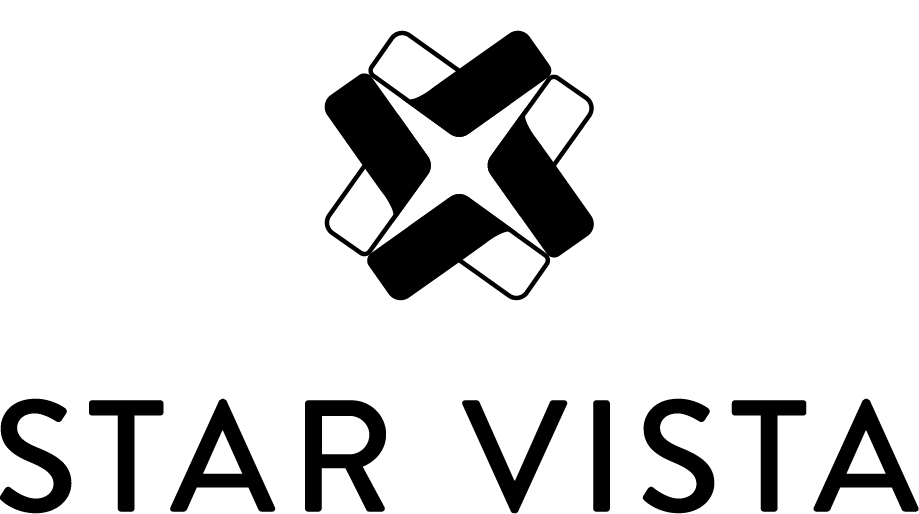 Volunteer ApplicationPlease return completed application to:        Volunteer Coordinator	                                                        StarVista				             San Carlos, CA  94070       -OR-				             Please fax to: 650 342-6727Phone Numbers:                                          Administrative/Main Office    650.591.9623				           Crisis Center Business          650.579-0359  	Revised January 2013Applicant InformationApplicant InformationApplicant InformationApplicant InformationApplicant InformationApplicant InformationApplicant InformationApplicant InformationApplicant InformationApplicant InformationApplicant InformationApplicant InformationApplicant InformationApplicant InformationApplicant InformationApplicant InformationApplicant InformationApplicant InformationApplicant InformationPLEASE PRINT CLEARLY.  All information provided by you will be treated with complete confidentiality.PLEASE PRINT CLEARLY.  All information provided by you will be treated with complete confidentiality.PLEASE PRINT CLEARLY.  All information provided by you will be treated with complete confidentiality.PLEASE PRINT CLEARLY.  All information provided by you will be treated with complete confidentiality.PLEASE PRINT CLEARLY.  All information provided by you will be treated with complete confidentiality.PLEASE PRINT CLEARLY.  All information provided by you will be treated with complete confidentiality.PLEASE PRINT CLEARLY.  All information provided by you will be treated with complete confidentiality.PLEASE PRINT CLEARLY.  All information provided by you will be treated with complete confidentiality.PLEASE PRINT CLEARLY.  All information provided by you will be treated with complete confidentiality.PLEASE PRINT CLEARLY.  All information provided by you will be treated with complete confidentiality.PLEASE PRINT CLEARLY.  All information provided by you will be treated with complete confidentiality.PLEASE PRINT CLEARLY.  All information provided by you will be treated with complete confidentiality.PLEASE PRINT CLEARLY.  All information provided by you will be treated with complete confidentiality.PLEASE PRINT CLEARLY.  All information provided by you will be treated with complete confidentiality.PLEASE PRINT CLEARLY.  All information provided by you will be treated with complete confidentiality.PLEASE PRINT CLEARLY.  All information provided by you will be treated with complete confidentiality.PLEASE PRINT CLEARLY.  All information provided by you will be treated with complete confidentiality.PLEASE PRINT CLEARLY.  All information provided by you will be treated with complete confidentiality.PLEASE PRINT CLEARLY.  All information provided by you will be treated with complete confidentiality.Full Name:Full Name:Full Name:Full Name:	Last	Last	Last	Last	Last	Last	Last	Last	Last	Last	Last	Last	LastFirstFirstFirstFirstFirstM.I.Address:Address:Street AddressStreet AddressStreet AddressStreet AddressStreet AddressStreet AddressStreet AddressStreet AddressStreet AddressStreet AddressStreet AddressStreet AddressStreet AddressStreet AddressStreet AddressApartment/Unit #CityCityCityCityCityCityCityCityCityCityCityCityCityStateStateZIP CodeBirth DateBirth DateBirth DateBirth DateBirth Date       /      /       /      /       /      /       /      /       /      /Email: Email: Email: Email: Email: Home Phone:Home Phone:Home Phone:Home Phone:Home Phone:(         )(         )(         )(         )(         )Cell Phone:Cell Phone:Cell Phone:Cell Phone:Cell Phone:(         )(         )(         )(         )Employer/OccupationEmployer/OccupationEmployer/OccupationEmployer/OccupationEmployer/OccupationEmployer/OccupationEducation InformationEducation InformationEducation InformationEducation InformationEducation InformationEducation InformationEducation InformationEducation InformationEducation InformationEducation InformationEducation InformationEducation InformationEducation InformationEducation InformationEducation InformationEducation InformationEducation InformationEducation InformationEducation InformationEducation Level Education Level Education Level Education Level Education Level Education Level Education Level Education Level Education Level Education Level Education Level Education Level Education Level Education Level Education Level Education Level Education Level Education Level Education Level High School High School High School High School High School High School High School CollegeCollegeCollegeMaster’s ProgramMaster’s ProgramMaster’s ProgramMaster’s ProgramMaster’s ProgramTrade School Trade School Trade School Trade School Trade School Trade School Trade School Some CollegeSome CollegeSome CollegeOtherOtherOtherOtherOtherGenderGenderGenderGenderGenderGenderGenderGenderGenderGenderGenderGenderGenderGenderGenderGenderGenderGenderGenderFemaleFemaleFemaleFemaleFemaleFemaleFemaleMaleMaleMaleMaleMaleMaleMaleMaleMaleMaleHow did you hear about this position?How did you hear about this position?How did you hear about this position?How did you hear about this position?How did you hear about this position?How did you hear about this position?How did you hear about this position?How did you hear about this position?How did you hear about this position?How did you hear about this position?How did you hear about this position?How did you hear about this position?How did you hear about this position?How did you hear about this position?How did you hear about this position?How did you hear about this position?How did you hear about this position?How did you hear about this position?How did you hear about this position?NewspaperNewspaperNewspaperNewspaperNewspaperNewspaperNewspaperCompany EmployeeCompany EmployeeCompany EmployeeProfessional PublicationProfessional PublicationProfessional PublicationProfessional PublicationProfessional PublicationJob FairJob FairJob FairJob FairJob FairJob FairJob FairPlacement OfficePlacement OfficePlacement OfficeWeb SiteWeb SiteWeb SiteOtherOtherOtherPrevious Volunteer ExperiencePrevious Volunteer ExperiencePrevious Volunteer ExperiencePrevious Volunteer ExperiencePrevious Volunteer ExperiencePrevious Volunteer ExperiencePrevious Volunteer ExperiencePrevious Volunteer ExperiencePrevious Volunteer ExperiencePrevious Volunteer ExperiencePrevious Volunteer ExperiencePrevious Volunteer ExperiencePrevious Volunteer ExperiencePrevious Volunteer ExperiencePrevious Volunteer ExperiencePrevious Volunteer ExperiencePrevious Volunteer ExperiencePrevious Volunteer ExperiencePrevious Volunteer ExperienceOrganization:Organization:Organization:Organization:Organization:Organization:Organization:How Long?How Long?How Long?How Long?Duties:Duties:Duties:Duties:Duties:Duties:Duties:Duties:Short Answer QuestionsPlease state the reason(s) you wish to volunteer and the skills and experience you would bring as a volunteer:What does making a volunteer commitment mean to you?Do you have any questions, concerns or comments about being a phone counselor?What days and times would work best for you?I understand that the policies, procedures and records of StarVista are strictly confidential, and that any information I receive about the Agency or its clients in the process of applying to become a volunteer, during training or in the course of my work as volunteer, may not be repeated or discussed (even AFTER I have completed my volunteer commitment) with anyone who is not associated with the Agency.  I also understand that if I am accepted as a volunteer, I cannot communicate in any way or meet with clients outside of the Agency, without prior consent of the Volunteer Coordinator.I understand that the policies, procedures and records of StarVista are strictly confidential, and that any information I receive about the Agency or its clients in the process of applying to become a volunteer, during training or in the course of my work as volunteer, may not be repeated or discussed (even AFTER I have completed my volunteer commitment) with anyone who is not associated with the Agency.  I also understand that if I am accepted as a volunteer, I cannot communicate in any way or meet with clients outside of the Agency, without prior consent of the Volunteer Coordinator.SignatureDateEmergency Contact InformationEmergency Contact InformationFull Name of Emergency Contact:Relationship to you:Home Phone:Cellular Phone: